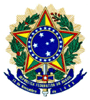 MINISTÉRIO DA EDUCAÇÃOSECRETARIA DE EDUCAÇÃO PROFISSIONAL E TECNOLÓGICAINSTITUTO FEDERAL DE EDUCAÇÃO, CIÊNCIA E TECNOLOGIA DE RORAIMAPRÓ-REITORIA DE ENSINOANEXO I - FICHA DE INSCRIÇÃO DO PROJETO DE PRÁTICAS PEDAGÓGICAS INOVADORAS - INOVA/IFRR_______________-RR, ___/___/ 2020.TÍTULO DO PROJETO:TÍTULO DO PROJETO:CAMPUS: CAMPUS: SERVIDOR-COORDENADOR:SERVIDOR-COORDENADOR:Nome: Nome: Matrícula:Matrícula:Link  do Currículo Lattes/CNPq:Link  do Currículo Lattes/CNPq:Componente Curricular:Componente Curricular:E-mail:Celular:RG:CPF:Banco:Agência:Conta Corrente:Conta Corrente:SERVIDOR(ES) E ESTUDANTE(S) INTEGRANTES(S) DA EQUIPE DE EXECUÇÃO:SERVIDOR(ES) E ESTUDANTE(S) INTEGRANTES(S) DA EQUIPE DE EXECUÇÃO:1. Nome:1. Nome:Link  do Currículo Lattes/CNPq:Link  do Currículo Lattes/CNPq:Componente Curricular:Componente Curricular:E-mail:Celular:RG:CPF:2. Nome:2. Nome:Link  do Currículo Lattes/CNPq:Link  do Currículo Lattes/CNPq:Componente Curricular:Componente Curricular:E-mail:Celular:RG:CPF:3. Nome: 3. Nome: Link  do Currículo Lattes/CNPq:Link  do Currículo Lattes/CNPq:Componente Curricular:Componente Curricular:E-mail:Celular:RG:CPF:CURSO(S) TÉCNICO(S) OU CURSOS DE GRADUAÇÃO ABRANGIDO(S):CURSO(S) TÉCNICO(S) OU CURSOS DE GRADUAÇÃO ABRANGIDO(S):